Semanario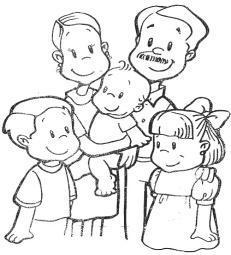 (Lunes 10 al Viernes 14 de Octubre) 